Land Tenure – Lot 007 (Eigg Mountain Settlement History)This lot may be land granted by John Red Gillis to his son Angus Gillis in 1868 (see A-383).  That would be consistent with the Church Map (1879) which puts an A. Gillis here and local knowledge about Angus John (Red)? Gillis.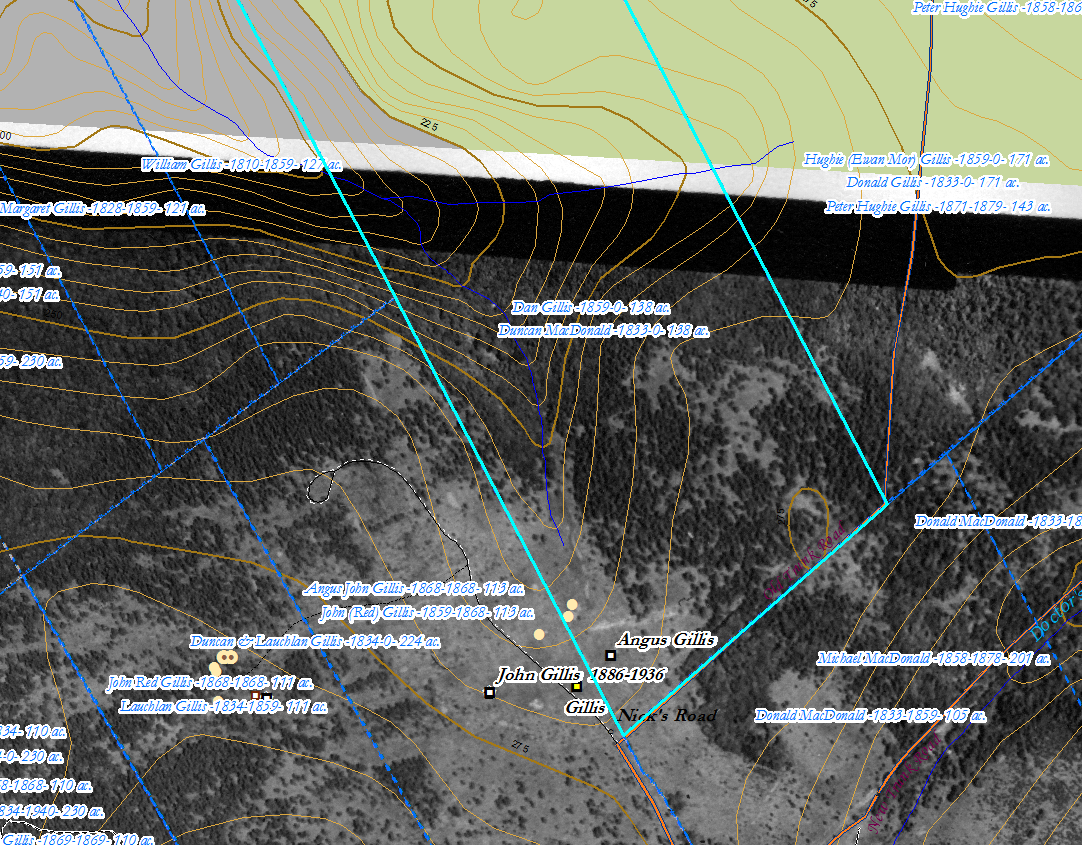 